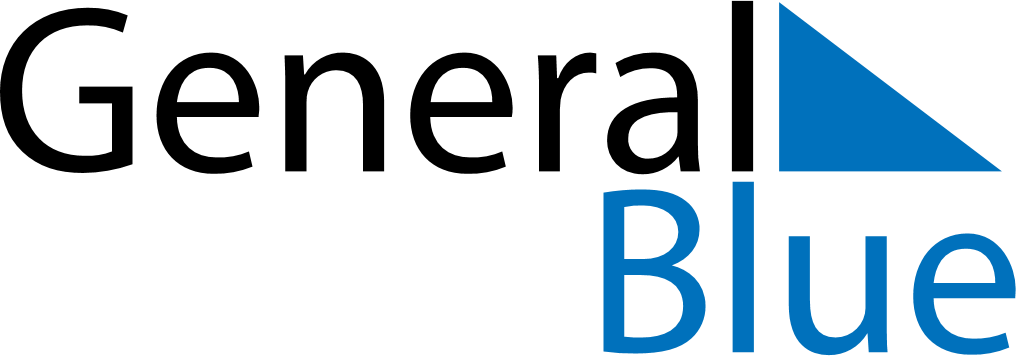 October 2027October 2027October 2027Equatorial GuineaEquatorial GuineaSundayMondayTuesdayWednesdayThursdayFridaySaturday12345678910111213141516Independence Day171819202122232425262728293031